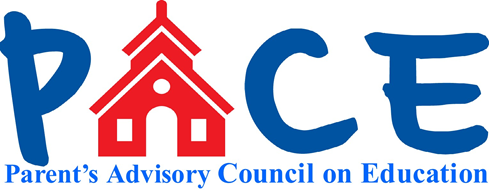 Tuesday January 10, 2023 - IN PERSON MEMORIAL LIBRARY7:00pm1.Call to Order  2. Introductions3. Principal’s Report4. Recap of annual PACE presentation to School Committee on Tues Jan 3, 20235.  Treasurer’s Report	SEED requests - 		PACE approved 2 SEEDs  last meeting -			4th grade - Science presentation with live birds			1st grade  - Jump Rope Readers - fundations program6. Upcoming events:	Spring Book Fair - March 13-17thBingo for Books - tentative date Friday March 10thTalent Show - tentative date Thurs March 30th	Science Fair - tentative date Friday  April 14th	Boosterthon -scheduled for June 8th (Thursday)7. Yearbook - Chaired by Sarah Mandeville.  - any update?8. Book this year’s Halloween Dance - Friday October 13th at Draper Gym - need DJ9. Questions or commentsNext Meeting Tuesday February 14, 2023 7pm IN PERSON